Le siphon 17SciencePrésenté  a : Daniel BlaisPar : Shaswn, Thomas, Raphaël.GMsi 1ESV10 févrierObservation :Nous devons siphonné l’eau du banc.Interrogation : Comment transporter une quantité d’eau?Hypothèse :L’eau va peut-être descendre et remplir l’autre récipient qui est en bas.  Expérimentation Matériel : Tuyau et 2 récipientsManipulation :On débute avec un gros récipient rempli d’eauPlace-le sur le comptoir près de l’évierMéthode 1Prends le tuyau(ou paille) et aspire l’eau afin de la faire couler dans l’évier.Avant la fin, déplaces le récipient en le plaçant sur le sol.Méthode 2On avec le gros récipient rempli d’eau.Cette fois-ci, rempli le tuyau à ras bord et place tes mains à chaque extrémité.Place un bout du tuyau dans l’eau du gros récipient et l’autre dans l’évier.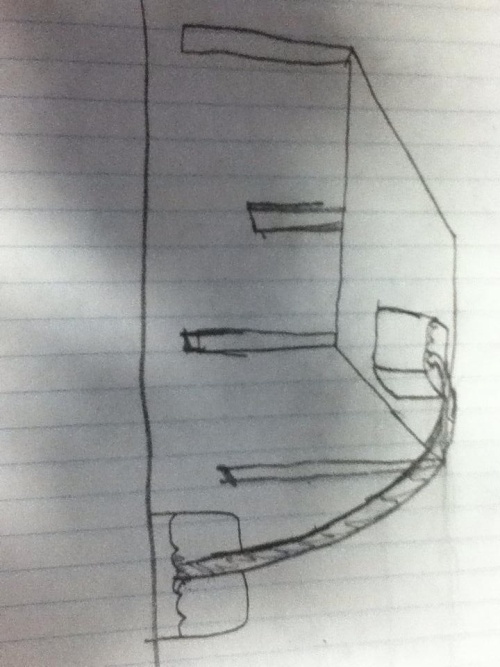 Schéma :Résultats :Photos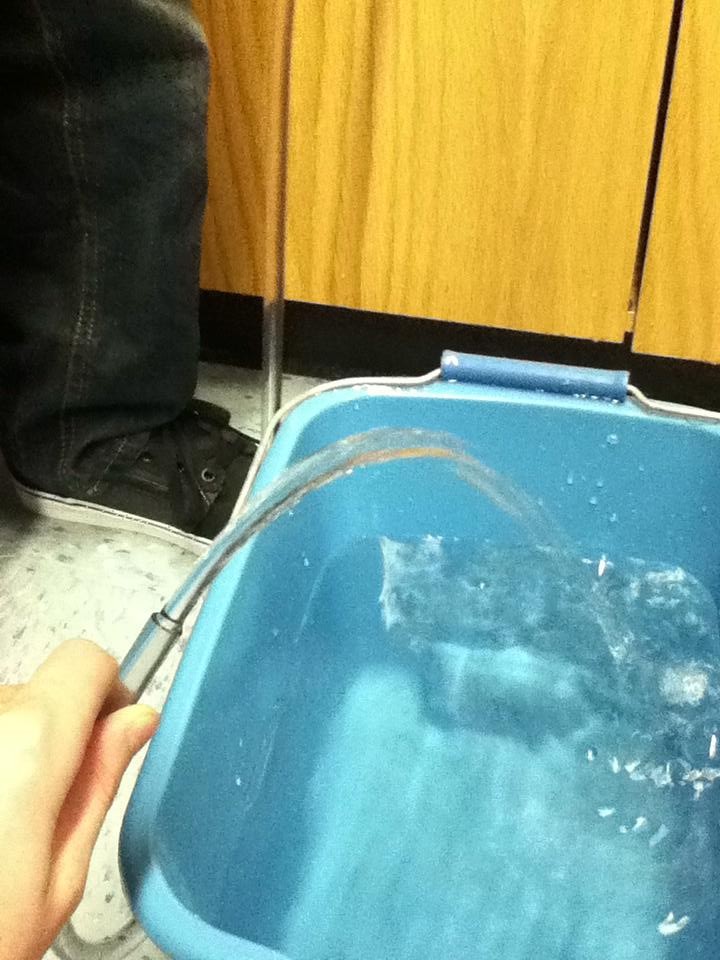 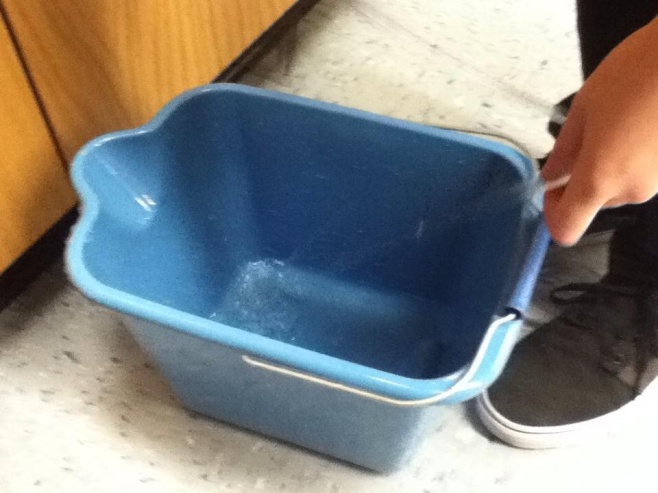 Analyse :1-Quelle est la substance qui pousse sur l’eau. Rép : l’air.2-Quelle est la force qui est responsable du siphon. Rép : C’est la pression de l’air qui pousse vers le bas.2-Qu’arrive-t-il au siphon lorsque le gros récipient est plus bas que l’évier. Rép : L’eau arrête de se transférer3-Est-ce que cela influence le siphon si le tuyau est placé plus haut que le gros récipient.Rép : non4-Qu’arrive-t-il si la partie supérieur de l’eau du gros récipient est plus haut que la sortie du tuyau.Rép : elle arrête  5-Qu’arrive-t-il  si la partie supérieur de l’eau du gros récipient est plus bas que la sortie du tuyau.Rép :l’eau ne monte pas dans l’autre récipient6-Qu’arrive-t-il si la partie inférieur de l’eau du gros récipient est plus bas que la sortie du tuyau.Rép :Sa arrête7-Essaie de trouver une image sur le net d’une pompe alimentant des demeures de Ste-Rose.Rép :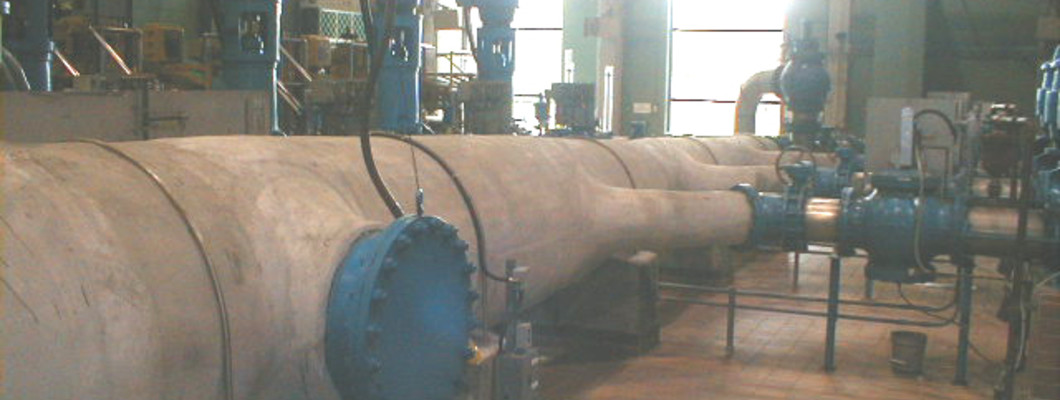 Conclusion : L’hypothèse c’est avérer  être vrai l’eau à descendu dans le récipient dans bas. 